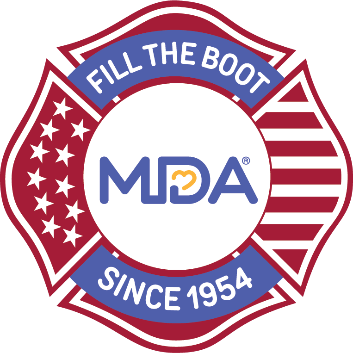 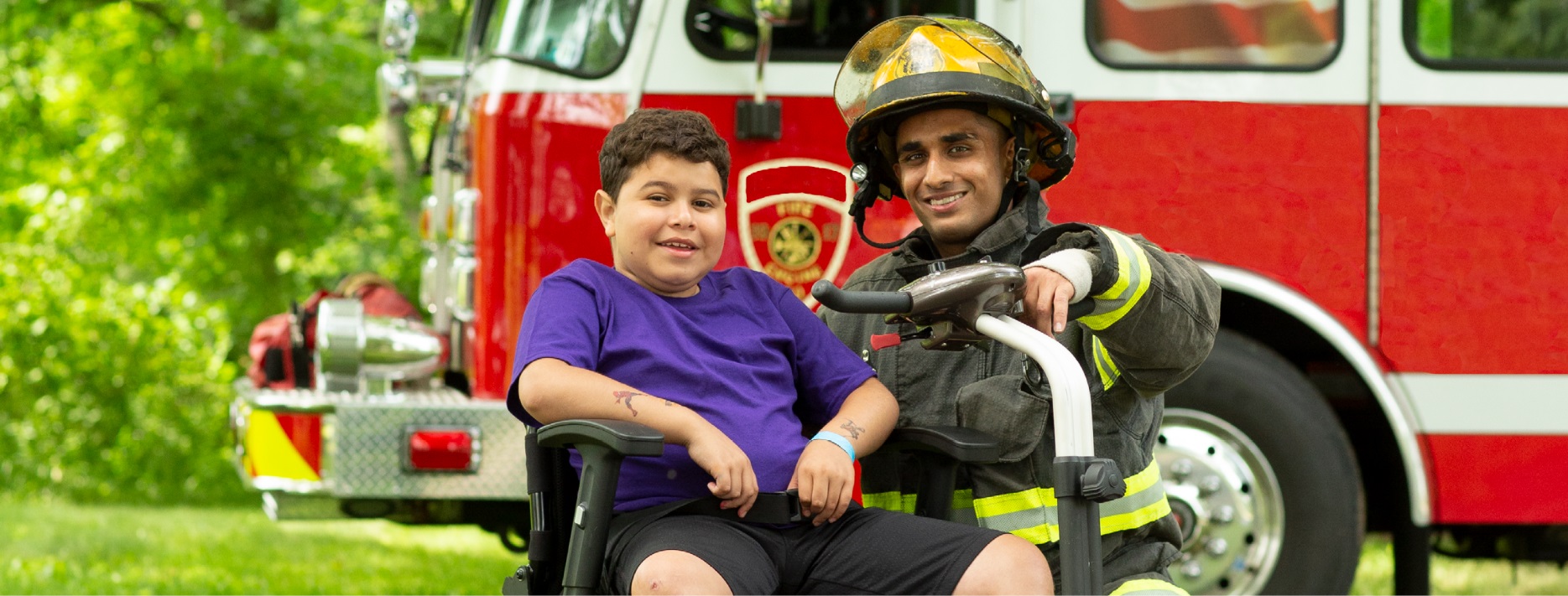 Local/Fire Department NameEvent Name/Type Sponsorship OpportunitiesShowcase your corporate leadership with a connection to community heroes and leverage the long-standing partnership between MDA and fire fighters and to bring positive cause marketing benefits to your brand.3rd Alarm Sponsor - $1,500 (smaller market) - $10,000 (larger market) MDA staff or fire fighter participation in one virtual company meeting or eventopportunity to set up a table and provide give-away/product at eventrecognition as event sponsor and opportunity to speak during event programopportunity to hang company banner at event recognition on local/department social media channelsopportunity for company to share involvement on social media2nd Alarm Sponsor - $1,000 (smaller market) - $5,000 (larger market)opportunity to set up a table and provide give-away/product at eventrecognition as event sponsor during event programopportunity to hang company banner at event recognition on local/department social media channelsopportunity for company to share involvement on social media 1st Alarm Sponsor - $500 (smaller market) - $2,500 (larger market)recognition as event sponsor during event programrecognition on local/department social media channelsopportunity for company to share involvement on social media